Links for Articles, Videos and Sources115 year old supreme court decision that could determine rights during pandemic. https://www.cnn.com/2020/04/10/politics/pandemic-coronavirus-jacobson-supreme-court-abortion-rights/index.htmlThe Evangelical Roots of US Africa PolicyAsteris HuliarasFrom <https://www.tandfonline.com/doi/abs/10.1080/00396330802601917> Christian Evangelicals and U.S. Foreign PolicyFrom <https://www.cfr.org/backgrounder/christian-evangelicals-and-us-foreign-policy> What does Russia really want from Africa?From <https://www.brookings.edu/blog/africa-in-focus/2019/11/14/what-does-russia-really-want-from-africa/> BRICSFrom <https://en.wikipedia.org/wiki/BRICS> The paradox and tension of moral claims: Evangelical Christianity, the politicization and globalization of sexual politics in sub-Saharan AfricaFrom <https://journals.sagepub.com/doi/abs/10.1177/2050303214552571> Evangelicals in South Africa are 'broadcasting hate masked as morality'From <https://www.opendemocracy.net/en/5050/evangelicals-south-africa-broadcasting-hate-masked-as-morality/> Gospel of Intolerance: U.S. Evangelicals Fund Uganda Antigay Movement | Op-Docs | The New York TimesFrom <https://www.youtube.com/watch?v=qcM6GI0TUMQ> Sodom and Gomorrah: Exporting Homophobia to Africa *PARTNER CONTENT*From <https://www.youtube.com/watch?v=akplTol6wHU> The Spread of the Gospel HDFrom <https://www.youtube.com/watch?v=9Gp-_ZsUagc> The Evangelical Divide Over Religion in Politics | VICE on HBOFrom <https://www.youtube.com/watch?v=5qWT_ok_17o> Why Evangelical Christians Love Israel | VICE on HBOFrom <https://www.youtube.com/watch?v=Fo77sTGpngQ> Divided America: Evangelicals Feel Under SiegeFrom <https://www.youtube.com/watch?v=LyXDHQo8M0w> Why Have Evangelicals Failed to Overcome Racism?From <https://www.youtube.com/watch?v=hOlo7nybNhk> Agent of IntoleranceJerry Falwell is best known for crusading against abortion and homosexuality. But early on, he skillfully used race to galvanize the Christian right.From <https://www.thenation.com/article/archive/agent-intolerance/> Jimmy Carter: Losing my religion for equalityApril 27, 2017From <http://www.tutufoundationusa.org/2017/04/27/jimmy-carter-losing-religion-equality/> Religion and Right-Wing Politics: How Evangelicals Reshaped ElectionsFrom <https://www.nytimes.com/2018/10/28/us/religion-politics-evangelicals.html> Focus on the FamilyFrom <https://en.wikipedia.org/wiki/Focus_on_the_Family> Although fundamentalism was pushed to the fringe of the Christian community by the new Evangelical movement, it continued to grow as new champions arose. The Baptist Bible Fellowship, formed in 1950, became one of the largest fundamentalist denominations; Jerry Falwell, subsequently a prominent televangelist, emerged as the movement’s leading spokesperson in the 1970s. Liberty University, founded by Falwell in Lynchburg, Virginia, in 1971; Bob Jones University, founded as Bob Jones College in College Point, Florida, by Bob Jones, Sr., in 1927 (the school relocated to Cleveland, Tennessee, and then to Greenville, South Carolina, in 1947); and Regent University, founded by …(100 of 3290 words)From <https://www.britannica.com/topic/Christian-fundamentalism/The-mid-20th-century-to-the-present#ref883483> Shortly afterward he founded the Christian Coalition, which succeeded the Moral Majority as the leading organization of the movement and became closely associated with the Republican Party. Fundamentalists were strong supporters of President George W. Bush and played an important role in the election of Republicans at all levels of…From <https://www.britannica.com/topic/Christian-Coalition> Christian CoalitionChristian Coalition, organization founded to advance the agenda of political and social conservatives, mostly comprised of evangelical Protestant Republicans, and to preserve what it deems traditional American values. It was established (1989) by Pat Robertson after he failed to win the 1988 Republican presidential nomination. Based in Chesapeake, Va., the group has about 2 million members and some 2,000 local chapters in 50 states. It lobbies in support of traditional religious and family values, market capitalism, and school choice and prayer and opposes secular influence in the United States, abortion, and gun control. The organization, which, through wide dissemination of voter guides, has supported some political candidates and opposed others, was very influential during the 1990s under the leadership (1989–97) of executive director Ralph Reed. By 1999, however, when Robertson assumed a more active role in the group's direction, its membership was dropping, debts mounting, and influence waning. That same year the Coalition lost its tax-exempt status and divided into two parts: the Christian Coalition International, its taxable political arm, and the Christian Coalition of America, tax-exempt and concentrating on voter education. Robertson resigned as the group's president in 2001.From <https://www.infoplease.com/encyclopedia/life/social-orgs/private/christian-coalition> Tim Tebow & Mom | Super Bowl ad 2010From <https://www.youtube.com/watch?v=sw7qX1TpdNQ> The Reconstruction Acts of 1867From <https://www.facinghistory.org/reconstruction-era/reconstruction-acts-1867> https://en.m.wikipedia.org/wiki/South_Africa%E2%80%93United_States_relationshttps://youtu.be/qcM6GI0TUMQAttachments areaPreview YouTube video Gospel of Intolerance: U.S. Evangelicals Fund Uganda Antigay Movement | Op-Docs | The New York Times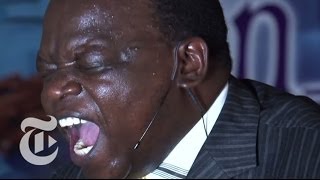 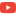 Gospel of Intolerance: U.S. Evangelicals Fund Uganda Antigay Movement | Op-Docs | The New York TimesFrom <https://mail.google.com/mail/u/0/#inbox/KtbxLwGkMDDwkKCfqscXLnsFxxhwCMHblq> https://youtu.be/akplTol6wHUAttachments areaPreview YouTube video Sodom and Gomorrah: Exporting Homophobia to Africa *PARTNER CONTENT*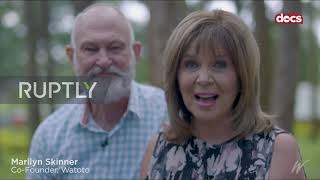 Sodom and Gomorrah: Exporting Homophobia to Africa *PARTNER CONTENT*From <https://mail.google.com/mail/u/0/#inbox/KtbxLrjGQckKlhrlcHvtQLJbWKJTVXBBdB> https://youtu.be/4ToN07IfxgUAttachments areaPreview YouTube video The New Deal & Modern American Conservatism: A Defining Rivalry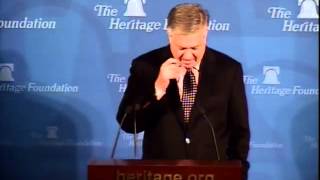 The New Deal & Modern American Conservatism: A Defining RivalryFrom <https://mail.google.com/mail/u/0/#inbox/QgrcJHsbdxJsrwDfvzksVhHKhvkVGFJKHdg> 